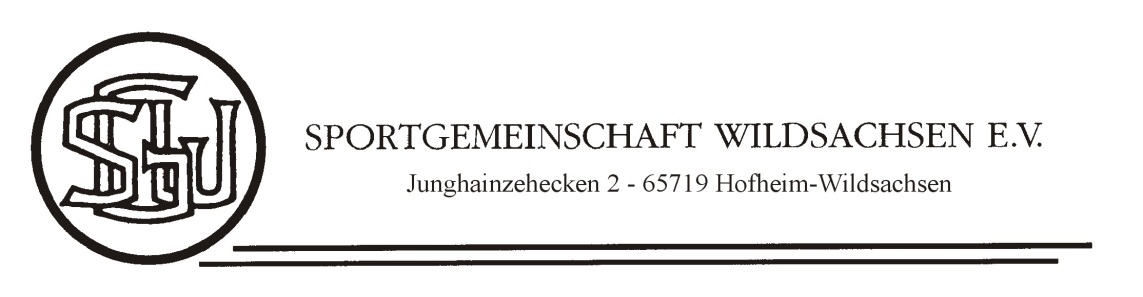 Mittwoch, den 8. März 2017EINLADUNGSehr geehrte Mitglieder,zu der am Freitag, dem 31.03.2017 um 19:30 Uhr im Vereinsheim (SGW-Treff) stattfindendenJahreshauptversammlungder Sportgemeinschaft Wildsachsen e. V. laden wir Sie herzlich ein.Tagesordnung:JahresberichteKassenberichtEntlastungNeuwahlenEhrungen & VerabschiedungenAnträgeKunstrasen & WildsachsenhalleVerschiedenesAnträge sind eine Woche vor Beginn der Jahreshauptversammlung beim 1. Vorsitzenden, Heiko Oehl, einzureichen.Wir hoffen auf zahlreichen Besuch.Mit sportlichen GrüßenIhreSportgemeinschaft Wildsachsen e.V.Der Vorstand